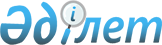 О бюджете села Карнак города Кентау на 2023-2025 годы
					
			С истёкшим сроком
			
			
		
					Решение Кентауского городского маслихата Туркестанской области от 27 декабря 2022 года № 211. Прекращено действие в связи с истечением срока
      Примечание ИЗПИ!
      Настоящее решение вводится в действие с 01.01.2023.
      В соответствии с пунктом 2 статьи 9-1, пунктом 2 статьи 75 Бюджетного кодекса Республики Казахстан, подпунктом 1) пункта 1 статьи 6 Закона Республики Казахстан "О местном государственном управлении и самоуправлении в Республике Казахстан" и решением Кентауского городского маслихата от 20 декабря 2022 года № 202 "О городском бюджете на 2023-2025 годы", Кентауский городской маслихат РЕШИЛ:
      1. Утвердить бюджет села Карнак на 2023-2025 годы согласно приложениям 1, 2 и 3 соответственно, в том числе на 2023 год в следующих объемах:
      1) доходы – 146 937 тысяч тенге, 
      налоговым поступлениям – 32 861 тысяч тенге;
      неналоговым поступлениям – 0 тысяч тенге;
      поступления от продажи основного капитала – 0 тенге;
      поступлениям трансфертов – 114 076 тысяч тенге;
      2) затраты – 149 285 тысяч тенге;
      3) чистое бюджетное кредитование – 0 тенге:
      бюджетные кредиты – 0 тенге;
      погашение бюджетных кредитов – 0 тенге;
      4) сальдо по операциям с финансовыми активами – 0 тенге,
      приобретение финансовых активов – 0 тенге;
      поступления от продажи финансовых активов государства– 0 тенге;
      5) дефицит (профицит) бюджета – - 2348 тысяч тенге;
      6) финансирование дефицита (использование профицита) бюджета -2348 тысяч тенге;
      поступление займов – 0 тенге;
      погашение займов – 0 тенге;
      используемые остатки бюджетных средств – 2348 тысяч тенге.
      Сноска. Пункт 1 - в редакции решения Кентауского городского маслихата Туркестанской области от 15.12.2023 № 62 (вводится в действие с 01.01.2023).


      2. Установить на 2023 год размер субвенций, передаваемых из городского бюджета в бюджет село Карнак в сумме 107 645 тысяч тенге.
      3. Настоящее решение вводится в действие с 1 января 2023 года. Бюджет села Карнак на 2023 год
      Сноска. Приложение 1 - в редакции решения Кентауского городского маслихата Туркестанской области от 15.12.2023 № 62 (вводится в действие с 01.01.2023). Бюджет села Карнак на 2024 год Бюджет села Карнак на 2025 год
					© 2012. РГП на ПХВ «Институт законодательства и правовой информации Республики Казахстан» Министерства юстиции Республики Казахстан
				
      Секретарь Кентауского городского маслихата

Т.Балабиев
Приложение 1 к решению
Кентауского городского маслихата
от 27 декабря 2022 года № 211
Категория
Класс
Подкласс
Подкласс
Наименование
Сумма, тысяч тенге
1
1
1
1
2
3
1. Доходы
146 937
1
Налоговые поступления
32 861
01
Подоходный налог
4 442
2
Индивидуальный подоходный налог
4 442 
04
Hалоги на собственность
28 219
1
Hалоги на имущество
1 402
3
Земельный налог
100
4
Hалог на транспортные средства
26 717
 05
Внутренние налоги на товары, работы и услуги
200
3 
Поступления от продажи основного капитала
200
4
Поступления трансфертов 
114 076
02
Трансферты из вышестоящих органов государственного управления
114 076
3
Трансферты из районного (города областного значения) бюджета
114 076
Функциональная группа
Функциональная группа
Функциональная группа
Функциональная группа
Функциональная группа
Сумма, тысяч тенге
Функциональная подпрограмма
Функциональная подпрограмма
Функциональная подпрограмма
Функциональная подпрограмма
Администратор бюджетных программ
Администратор бюджетных программ
Администратор бюджетных программ
Программа
Программа
1
1
1
1
2
3
2. ЗАТРАТЫ
149 285
01
Государственные услуги общего характера
88 769
1
Представительные, исполнительные и другие органы, выполняющие общие функции государственного управления
88 769
124
Аппарат акима города районного значения, села, поселка, сельского округа
88 769
001
Услуги по обеспечению деятельности акима города районного значения, села, поселка, сельского округа
88 769
06
Социальная помощь и социальное обеспечение
25 435
2
Социальная помощь
25 435
124
Аппарат акима города районного значения, села, поселка, сельского округа
25 435
003
Оказание социальной помощи нуждающимся гражданам на дому
25 435
07
Жилищно-коммунальное хозяйство
23 229
3
Благоустройство населенных пунктов
23 229 
124
Аппарат акима города районного значения, села, поселка, сельского округа
23 229
008
Освещение улиц населенных пунктов
12 168
009
Обеспечение санитарии населенных пунктов
3 902
010
Содержание мест захоронений и погребение безродных
983
011
Благоустройство и озеленение населенных пунктов
6 176
08
Культура, спорт, туризм и информационное пространство
1 249
1
Деятельность в области культуры
796
124
Аппарат акима района в городе, города районного значения, поселка, села, сельского округа
796
006
Поддержка культурно-досуговой работы на местном уровне
796
2 
Спорт
453
124
Аппарат акима района в городе, города районного значения, поселка, села, сельского округа
453
028
Проведение физкультурно-оздоровительных и спортивных мероприятий на местном уровне
453
12
Транспорт и коммуникации
10 603
1
Автомобильный транспорт
10 603
124
Аппарат акима города районного значения, села, поселка, сельского округа
10 603
013
Обеспечение функционирования автомобильных дорог в городах районного значения, поселках, селах, сельских округах
 10 603
3. Чистое бюджетное кредитование
0
Бюджетные кредиты
0
Категория
Категория
Категория
Категория
Категория
Сумма, тысяч тенге
Класс
Класс
Класс
Класс
Подкласс
Подкласс
Подкласс
Специфика
Специфика
Погашение бюджетных кредитов
0
5
Погашение бюджетных кредитов
0
01
Погашение бюджетных кредитов
0
1
Погашение бюджетных кредитов, выданных из государственного бюджета
0
4. Сальдо по операциям с финансовыми активами
0
Категория
Категория
Категория
Категория
Категория
Сумма, тысяч тенге
Класс
Класс
Класс
Класс
Подкласс
Подкласс
Подкласс
Специфика
Специфика
Приобретение финансовых активов
0
Поступления от продажи финансовых активов государства
0
5. Дефицит (профицит) бюджета
- 2348
6. Финансирование дефицита (использование профицита) бюджета
2348
Поступления займов
0
Функциональная группа
Функциональная группа
Функциональная группа
Функциональная группа
Функциональная группа
Сумма, тысяч тенге
Функциональная подпрограмма
Функциональная подпрограмма
Функциональная подпрограмма
Функциональная подпрограмма
Администратор бюджетных программ
Администратор бюджетных программ
Администратор бюджетных программ
Программа
Программа
Погашение займов
0
16
Погашение займов
0
1
Погашение займов
0
Категория
Категория
Категория
Категория
Категория
Сумма, тысяч тенге
Класс
Класс
Класс
Класс
Подкласс
Подкласс
Подкласс
Специфика
Специфика
Используемые остатки бюджетных средств
2348
8
Используемые остатки бюджетных средств
2348
01
Остатки бюджетных средств
2348
1
Свободные остатки бюджетных средств
2348Приложение 2 к решению
Кентауского городского маслихата
от 27 декабря 2022 года № 211
Категория
Класс
Подкласс
Подкласс
Наименование
Сумма, тысяч тенге
1
1
1
1
2
3
1. Доходы
126 238
1
Налоговые поступления
23 864
01
Подоходный налог
3 135
2
Индивидуальный подоходный налог
3 135
04
Hалоги на собственность
20 520
1
Hалоги на имущество
189
3
Земельный налог
2 013
4
Hалог на транспортные средства
18 318
05
Внутренние налоги на товары, работы и услуги
209
3
Поступления за использование природных и других ресурсов
209
2
Неналоговые поступления
0
 3
Поступления от продажи основного капитала
0 
4
Поступления трансфертов 
102 374
02
Трансферты из вышестоящих органов государственного управления
102 374
3
Трансферты из районного (города областного значения) бюджета
102 374
Функциональная группа
Функциональная группа
Функциональная группа
Функциональная группа
Функциональная группа
Сумма, тысяч тенге
Функциональная подпрограмма
Функциональная подпрограмма
Функциональная подпрограмма
Функциональная подпрограмма
Администратор бюджетных программ
Администратор бюджетных программ
Администратор бюджетных программ
Программа
Программа
1
1
1
1
2
3
2. ЗАТРАТЫ
126 238
01
Государственные услуги общего характера
74 377
1
Представительные, исполнительные и другие органы, выполняющие общие функции государственного управления
74 377
124
Аппарат акима города районного значения, села, поселка, сельского округа
74 377
001
Услуги по обеспечению деятельности акима города районного значения, села, поселка, сельского округа
74 377
06
Социальная помощь и социальное обеспечение
24 626
2
Социальная помощь
24 626
124
Аппарат акима города районного значения, села, поселка, сельского округа
24 626
003
Оказание социальной помощи нуждающимся гражданам на дому
24 626
07
Жилищно-коммунальное хозяйство
13 438
3
Благоустройство населенных пунктов
13 438
124
Аппарат акима города районного значения, села, поселка, сельского округа
13 438
008
Освещение улиц населенных пунктов
7 595
009
Обеспечение санитарии населенных пунктов
1 566
010
Содержание мест захоронений и погребение безродных
1 671
011
Благоустройство и озеленение населенных пунктов
2 606
08
Культура, спорт, туризм и информационное пространство
725
1
Деятельность в области культуры
344
124
Аппарат акима района в городе, города районного значения, поселка, села, сельского округа
344
006
Поддержка культурно-досуговой работы на местном уровне
344
2
Спорт
381
124
Аппарат акима района в городе, города районного значения, поселка, села, сельского округа
381
028
Проведение физкультурно-оздоровительных и спортивных мероприятий на местном уровне
381
12
Транспорт и коммуникации
13 072
1
Автомобильный транспорт
13 072
124
Аппарат акима города районного значения, села, поселка, сельского округа
13 072
013
Обеспечение функционирования автомобильных дорог в городах районного значения, поселках, селах, сельских округах
13 072
3. Чистое бюджетное кредитование
0
Бюджетные кредиты
0
Категория
Категория
Категория
Категория
Категория
Сумма, тысяч тенге
Класс
Класс
Класс
Класс
Подкласс
Подкласс
Подкласс
Специфика
Специфика
Погашение бюджетных кредитов
0
5
Погашение бюджетных кредитов
0
01
Погашение бюджетных кредитов
0
1
Погашение бюджетных кредитов, выданных из государственного бюджета
0
4. Сальдо по операциям с финансовыми активами
0
Категория
Категория
Категория
Категория
Категория
Сумма, тысяч тенге
Класс
Класс
Класс
Класс
Подкласс
Подкласс
Подкласс
Специфика
Специфика
Приобретение финансовых активов
0
Поступления от продажи финансовых активов государства
0
5. Дефицит (профицит) бюджета
0
6. Финансирование дефицита (использование профицита) бюджета
0
Поступления займов
0
Функциональная группа
Функциональная группа
Функциональная группа
Функциональная группа
Функциональная группа
Сумма, тысяч тенге
Функциональная подпрограмма
Функциональная подпрограмма
Функциональная подпрограмма
Функциональная подпрограмма
Администратор бюджетных программ
Администратор бюджетных программ
Администратор бюджетных программ
Программа
Программа
Погашение займов
0
16
Погашение займов
0
1
Погашение займов
0
Категория
Категория
Категория
Категория
Категория
Сумма, тысяч тенге
Класс
Класс
Класс
Класс
Подкласс
Подкласс
Подкласс
Специфика
Специфика
Используемые остатки бюджетных средств
0
8
Используемые остатки бюджетных средств
0
01
Остатки бюджетных средств
0
1
Свободные остатки бюджетных средств
0Приложение 3 к решению
Кентауского городского маслихата
от 27 декабря 2022 года № 211
Категория
Класс
Подкласс
Подкласс
Наименование
Сумма, тысяч тенге
1
1
1
1
2
3
1. Доходы
132 786
1
Налоговые поступления
24 622
01
Подоходный налог
3 245
2
Индивидуальный подоходный налог
3 245
04
Hалоги на собственность
21 161
1
Hалоги на имущество
189
3
Земельный налог
2 013
4
Hалог на транспортные средства
18 959
05
Внутренние налоги на товары, работы и услуги
216
3
Поступления за использование природных и других ресурсов
216
2
Неналоговые поступления
0
 3
Поступления от продажи основного капитала
0 
4
Поступления трансфертов 
108 164
02
Трансферты из вышестоящих органов государственного управления
108 164
3
Трансферты из районного (города областного значения) бюджета
108 164
Функциональная группа
Функциональная группа
Функциональная группа
Функциональная группа
Функциональная группа
Сумма, тысяч тенге
Функциональная подпрограмма
Функциональная подпрограмма
Функциональная подпрограмма
Функциональная подпрограмма
Администратор бюджетных программ
Администратор бюджетных программ
Администратор бюджетных программ
Программа
Программа
1
1
1
1
2
3
2. ЗАТРАТЫ
132 786
01
Государственные услуги общего характера
79 798
1
Представительные, исполнительные и другие органы, выполняющие общие функции государственного управления
79 798
124
Аппарат акима города районного значения, села, поселка, сельского округа
79 798
001
Услуги по обеспечению деятельности акима города районного значения, села, поселка, сельского округа
79 798
06
Социальная помощь и социальное обеспечение
24 877
2
Социальная помощь
24 877
124
Аппарат акима города районного значения, села, поселка, сельского округа
24 877
003
Оказание социальной помощи нуждающимся гражданам на дому
24 877
07
Жилищно-коммунальное хозяйство
13 831
3
Благоустройство населенных пунктов
13 831
124
Аппарат акима города районного значения, села, поселка, сельского округа
13 831
008
Освещение улиц населенных пунктов
7 861
009
Обеспечение санитарии населенных пунктов
1 622
010
Содержание мест захоронений и погребение безродных
1 551
011
Благоустройство и озеленение населенных пунктов
2 797
08
Культура, спорт, туризм и информационное пространство
751
1
Деятельность в области культуры
356
124
Аппарат акима района в городе, города районного значения, поселка, села, сельского округа
356
006
Поддержка культурно-досуговой работы на местном уровне
356
2
Спорт
395
124
Аппарат акима района в городе, города районного значения, поселка, села, сельского округа
395
028
Проведение физкультурно-оздоровительных и спортивных мероприятий на местном уровне
395
12
Транспорт и коммуникации
13 529
1
Автомобильный транспорт
13 529
124
Аппарат акима города районного значения, села, поселка, сельского округа
13 529
013
Обеспечение функционирования автомобильных дорог в городах районного значения, поселках, селах, сельских округах
13 529
3. Чистое бюджетное кредитование
0
Бюджетные кредиты
0
Категория
Категория
Категория
Категория
Категория
Сумма, тысяч тенге
Класс
Класс
Класс
Класс
Подкласс
Подкласс
Подкласс
Специфика
Специфика
Погашение бюджетных кредитов
0
5
Погашение бюджетных кредитов
0
01
Погашение бюджетных кредитов
0
1
Погашение бюджетных кредитов, выданных из государственного бюджета
0
4. Сальдо по операциям с финансовыми активами
0
Категория
Категория
Категория
Категория
Категория
Сумма, тысяч тенге
Класс
Класс
Класс
Класс
Подкласс
Подкласс
Подкласс
Специфика
Специфика
Приобретение финансовых активов
0
Поступления от продажи финансовых активов государства
0
5. Дефицит (профицит) бюджета
0
6. Финансирование дефицита (использование профицита) бюджета
0
Поступления займов
0
Функциональная группа
Функциональная группа
Функциональная группа
Функциональная группа
Функциональная группа
Сумма, тысяч тенге
Функциональная подпрограмма
Функциональная подпрограмма
Функциональная подпрограмма
Функциональная подпрограмма
Администратор бюджетных программ
Администратор бюджетных программ
Администратор бюджетных программ
Программа
Программа
Погашение займов
0
16
Погашение займов
0
1
Погашение займов
0
Категория
Категория
Категория
Категория
Категория
Сумма, тысяч тенге
Класс
Класс
Класс
Класс
Подкласс
Подкласс
Подкласс
Специфика
Специфика
Используемые остатки бюджетных средств
0
8
Используемые остатки бюджетных средств
0
01
Остатки бюджетных средств
0
1
Свободные остатки бюджетных средств
0